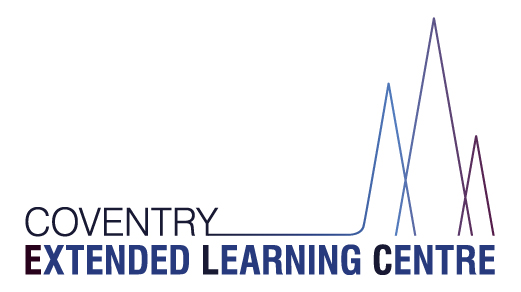 To all Parents and Carers27 January 2023As you will be aware 1st February 2023 has been designated by the National Education Union as a day of industrial action and I am writing to assure you that we will maintain provision for your child on this day.We are lucky to have a talented and dedicated team here at CELC and I know that any decision made to strike has been taken after full consideration and with the current plight of education at its heart.Lessons and Year 11 mock exams will continue in the normal manner, however I will be asking the Parents and Carers of Year 11 students to make provision for their young person to leave site after their exam in line with our present policy.  If this causes you any issues, please do not hesitate to contact us.There are some upcoming strike days planned and I will make contact nearer the time with our school response.  The proposed dates are 1st March, 15th March and 16th March 2023.  In the meantime, can I thank all Parents and Carers for your continued support.Yours sincerelyGlenn MellorHeadteacher